АКТ № 000 от 28 марта 2024 г.
приемки-сдачи оказанных услуг        Мы, нижеподписавшиеся, Петров Артем Геннадьевич представитель ИСПОЛНИТЕЛЯ, с одной стороны и                 представитель ЗАКАЗЧИКА с другой стороны, составили настоящий акт в том, что ИСПОЛНИТЕЛЬ оказал и сдал, а ЗАКАЗЧИК принял следующие услуги:
Сумма прописью: девятьсот девяносто девять рублей 00 копеек. НДС не облагается.Услуги оказаны в полном объеме, в установленные сроки и с надлежащим качеством. Стороны претензий друг к другу не имеют.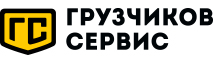 Телефон: +7 (4872) 75-92-12Email: info_tula@gruzchikov-service.ruСайт: tula.gruzchikov-service.ruНаименованиеЕд. изм.Кол-воЦенаСумма12345Тестовый заказ 2024-03-28Тест1999,00999,00        Итого:        Итого:        Итого:        Итого:999,00Исполнитель: ООО "АРС СЕРВИС ГРУПП"
Адрес: 248003, г Калуга, ул Тульская, д 189, помещ 2 офис 1
Расчетный счет: 40702810810000491795
Кор. счет: 30101810145250000974
Банк: АО "ТИНЬКОФФ БАНК"
ИНН: 4028068180
КПП: 402801001
БИК: 044525974Заказчик: Название заказчика
Адрес: 
Расчетный счет: 
Кор. счет: Банк: ИНН: 
КПП: БИК: 